Об утверждении положения о комиссиипо делам несовершеннолетних и защите их прав г.КанскаВ соответствии с Федеральным Законом от 24.06.1999 № 120-ФЗ «Об основах системы профилактики безнадзорности и правонарушений несовершеннолетних», Постановлением Правительства Российской Федерации от 06.11.2013  №  995 «Об утверждении Примерного положения о комиссиях по делам несовершеннолетних и защите их прав», Законом Красноярского края от 31.10.2002 № 4-608 «О системе профилактики безнадзорности и правонарушений несовершеннолетних»,  ст. 30, 35 Устава города Канска, ПОСТАНОВЛЯЮ:1. Утвердить Положение о комиссии по делам несовершеннолетних и защите их прав г.Канска согласно приложению к настоящему постановлению.2. Отменить: постановление администрации г. Канска от  18.10.2016 № 1050 «Об утверждении положения о комиссии по делам несовершеннолетних и защите их прав г.Канска»,постановление администрации г. Канска от  31.07.2018 № 689 «О внесении изменений в положение о комиссии по делам несовершеннолетних и защите их прав г.Канска».3. Ведущему специалисту отдела культуры администрации города Канска (Велищенко Н.А.) разместить настоящее постановление на официальном сайте муниципального образования город Канск в сети Интернет.4. Контроль за исполнением настоящего постановления возложить на заместителя главы города по социальной политике Н.И.Князеву.5. Настоящее постановление вступает в силу со дня опубликования.Исполняющий обязанностиглавы города Канска                                                                               Н.В.Кадач                                         Приложение к постановлениюадминистрации г.Канскаот 05.10.2018 № 917ПОЛОЖЕНИЕо комиссии по делам несовершеннолетних и защите их прав г.Канска1. Общие положения1.1. Комиссия по делам несовершеннолетних и защите их прав г.Канска (далее-Комиссия) является коллегиальным органом системы профилактики безнадзорности и правонарушений несовершеннолетних (далее - система профилактики) г.Канска, обеспечивающим координацию деятельности органов и учреждений системы профилактики, направленной на предупреждение безнадзорности, беспризорности, правонарушений и антиобщественных действий несовершеннолетних, выявление и устранение причин и условий, способствующих этому, обеспечение защиты прав и законных интересов несовершеннолетних, социально-педагогической реабилитации несовершеннолетних, находящихся в социально опасном положении, выявление и пресечение случаев вовлечения несовершеннолетних в совершение преступлений и антиобщественных действий.1.2. В своей деятельности Комиссия руководствуется Конституцией Российской Федерации, федеральными законами и иными нормативными правовыми актами Российской Федерации, Красноярского края, а также настоящим Положением. 1.3. Деятельность Комиссии основывается на принципах законности, демократизма, поддержки семьи с несовершеннолетними детьми и взаимодействия с ней, гуманного обращения с несовершеннолетними, индивидуального подхода к несовершеннолетним с соблюдением конфиденциальности полученной информации, государственной поддержки деятельности органов местного самоуправления и общественных объединений по профилактике безнадзорности и правонарушений несовершеннолетних, обеспечения ответственности должностных лиц и граждан за нарушение прав и законных интересов несовершеннолетних.1.4. Порядок рассмотрения Комиссией материалов (дел), не связанных с делами об административных правонарушениях, определяется законодательством Красноярского края, если иное не установлено федеральным законодательством.2. Задачи Комиссии2.1. Предупреждение безнадзорности, беспризорности, правонарушений и антиобщественных действий несовершеннолетних, выявление и устранение причин и условий, способствующих этому.2.2. Обеспечение защиты прав и законных интересов несовершеннолетних.2.3.Организация социально-педагогической реабилитации несовершеннолетних, находящихся в социально опасном положении, в том числе связанной с немедицинским потреблением наркотических средств и психотропных веществ.2.4. Выявление и пресечение случаев вовлечения несовершеннолетних в совершение преступлений, других противоправных и (или) антиобщественных действий, а также случаев склонения их к суицидальным действиям.3.Основные направления деятельности комиссииКомиссия по делам несовершеннолетних и защите их прав г.Канска:3.1. Организует осуществление мер по защите и восстановлению прав и законных интересов несовершеннолетних, защите их от всех форм дискриминации, физического или психического насилия, оскорбления, грубого обращения, сексуальной и иной эксплуатации, выявлению и устранению причин и условий, способствующих безнадзорности, беспризорности, правонарушениям и антиобщественным действиям несовершеннолетних.3.2. Утверждает межведомственные программы и координирует проведение индивидуальной профилактической работы органов и учреждений системы профилактики в отношении несовершеннолетних и семей с несовершеннолетними детьми, находящихся в социально опасном положении, по предупреждению случаев насилия и всех форм посягательств на жизнь, здоровье и половую неприкосновенность несовершеннолетних, привлекает социально ориентированные общественные объединения к реализации планов индивидуальной профилактической работы и контролируют их выполнение.3.3. Участвует в разработке и реализации межведомственных программ, направленных на защиту прав и законных интересов несовершеннолетних, профилактику их безнадзорности, беспризорности, правонарушений и антиобщественных действий.3.4. Принимает решения о выдаче согласия или об отказе в выдаче согласия по поступившим материалам из организаций, осуществляющих образовательную деятельность, на отчисление несовершеннолетних обучающихся, достигших возраста 15 лет и не получивших основного общего образования при применении к несовершеннолетним отчисления как меры дисциплинарного взыскания.3.5. Принимает решения о выдаче согласия или об отказе в выдаче согласия по поступившим материалам по факту оставления несовершеннолетними, достигшими возраста 15 лет, общеобразовательных организаций до получения основного общего образования при наличии согласия родителей (законных представителей) несовершеннолетнего обучающегося и органа местного самоуправления, осуществляющего управление в сфере образования. Комиссия принимает совместно с родителями (законными представителями) несовершеннолетних, достигших возраста 15 лет и оставивших общеобразовательные организации до получения основного общего образования, и органом местного самоуправления, осуществляющим управление в сфере образования, не позднее чем в месячный срок меры по продолжению освоения несовершеннолетними образовательной программы основного общего образования в иной форме обучения и с согласия их родителей (законных представителей) по трудоустройству таких несовершеннолетних.3.6. Обеспечивает оказание помощи в бытовом устройстве и трудоустройстве несовершеннолетних (с их согласия), освобожденных из учреждений уголовно-исполнительной системы либо вернувшихся из специальных учебно-воспитательных учреждений, а также состоящих на учете в Канском МФ ФКУ УИИ  ГУФСИН России по Красноярскому краю, содействия в определении форм устройства других несовершеннолетних, нуждающихся в помощи государства.3.7. Применяет меры воздействия в отношении несовершеннолетних, их родителей или иных законных представителей в случаях и порядке, которые предусмотрены законодательством Российской Федерации и законодательством Красноярского края.3.8. Принимает решения на основании заключения психолого-медико-педагогической комиссии о направлении несовершеннолетних в возрасте от 8 до 18 лет, нуждающихся в специальном педагогическом подходе, в специальные учебно-воспитательные учреждения открытого типа с согласия родителей (законных представителей), а также самих несовершеннолетних в случае достижения ими возраста 14 лет.3.9. Подготавливает и направляет ежегодно в срок не позднее 1 февраля года, следующего за отчетным периодом, в органы государственной власти Красноярского края и (или) орган местного самоуправления, Комиссию по делам несовершеннолетних и защите их прав Красноярского края отчеты о работе по профилактике безнадзорности и правонарушений несовершеннолетних на территории г.Канска.3.10. Рассматривает информацию (материалы) о фактах совершения несовершеннолетними, не подлежащими уголовной ответственности в связи с недостижением возраста наступления уголовной ответственности, общественно опасных деяний и принимает решения о применении к ним мер воздействия или о ходатайстве перед судом об их помещении в специальные учебно-воспитательные учреждения закрытого типа, а также ходатайства, просьбы, жалобы и другие обращения несовершеннолетних или их родителей (законных представителей), относящиеся к установленной сфере деятельности комиссии.3.11. Рассматривает дела об административных правонарушениях, совершенных несовершеннолетними, их родителями (законными представителями) либо иными лицами, отнесенных Кодексом Российской Федерации об административных правонарушениях и законом Красноярского края от 02.10.2008 № 7-2161 «Об административных правонарушениях» к компетенции комиссий.3.12. Обращается в суд по вопросам возмещения вреда, причиненного здоровью несовершеннолетнего, его имуществу, и (или) морального вреда в порядке, установленном законодательством Российской Федерации. 3.13. Дает совместно с соответствующей государственной инспекцией труда согласие на расторжение трудового договора с работниками в возрасте до 18 лет по инициативе работодателя (за исключением случаев ликвидации организации или прекращения деятельности индивидуального предпринимателя).3.14. Участвует в разработке проектов нормативных правовых актов по вопросам защиты прав и законных интересов несовершеннолетних.3.15. Принимает постановления по вопросам, отнесенным к ее компетенции, обязательные для исполнения органами и учреждениями системы профилактики безнадзорности и правонарушений несовершеннолетних.3.16. Осуществляет иные полномочия, установленные законодательством Российской Федерации или Красноярского края.4. Организация работы комиссии4.1. В состав комиссии входят председатель комиссии, заместитель (заместители) председателя комиссии, ответственный секретарь комиссии и члены комиссии.4.2. Членами комиссии могут быть руководители (их заместители) органов и учреждений системы профилактики, представители иных государственных (муниципальных) органов и учреждений, представители общественных объединений, религиозных конфессий, граждане, имеющие опыт работы с несовершеннолетними, депутаты соответствующих представительных органов, а также другие заинтересованные лица.4.3. Персональный состав комиссии утверждается постановлением администрации г.Канска.4.3.1. Председатель комиссии:а) осуществляет руководство деятельностью комиссии;б) председательствует на заседании комиссии и организует ее работу;в) имеет право решающего голоса при голосовании на заседании комиссии;г) представляет комиссию в государственных органах, органах местного самоуправления и иных организациях;д) утверждает повестку заседания комиссии;е) назначает дату заседания комиссии;ж) дает заместителю председателя комиссии, ответственному секретарю комиссии, инспекторам по работе с детьми и членам комиссии обязательные к исполнению поручения по вопросам, отнесенным к компетенции комиссии;з) представляет уполномоченным органам (должностным лицам) предложения по формированию персонального состава комиссии;и) осуществляет контроль за исполнением плана работы комиссии, подписывает постановления комиссии;к) обеспечивает представление установленной отчетности о работе по профилактике безнадзорности и правонарушений несовершеннолетних в порядке, установленном законодательством Российской Федерации и нормативными правовыми актами Красноярского края.4.3.2. Заместитель председателя комиссии:а) выполняет поручения председателя комиссии;б) исполняет обязанности председателя комиссии в его отсутствие;в) обеспечивает контроль за исполнением постановлений комиссии;г) обеспечивает контроль за своевременной подготовкой материалов для рассмотрения на заседании комиссии.4.3.3. Ответственный секретарь комиссии:а) осуществляет подготовку материалов для рассмотрения на заседании комиссии;б) выполняет поручения председателя и заместителя председателя комиссии;в) отвечает за ведение делопроизводства комиссии;г) оповещает членов комиссии и лиц, участвующих в заседании комиссии, о времени и месте заседания, проверяет их явку, знакомит с материалами по вопросам, вынесенным на рассмотрение комиссии;д) осуществляет подготовку и оформление проектов постановлений, принимаемых комиссией по результатам рассмотрения на заседаниях профилактических вопросов.е) обеспечивает вручение копий постановлений комиссии по профилактическим вопросам;з) осуществляет иные полномочия в соответствии с должностной инструкцией.4.3.4. Члены комиссии обладают равными правами при рассмотрении и обсуждении вопросов (дел), отнесенных к компетенции комиссии, и осуществляют следующие функции:а) участвуют в заседании комиссии и его подготовке;б) предварительно (до заседания комиссии) знакомятся с материалами по вопросам, выносимым на ее рассмотрение;в) вносят предложения об отложении рассмотрения вопроса (дела) и о запросе дополнительных материалов по нему;г) вносят предложения по совершенствованию работы по профилактике безнадзорности и правонарушений несовершеннолетних, защите их прав и законных интересов, выявлению и устранению причин и условий, способствующих безнадзорности и правонарушениям несовершеннолетних;д) участвуют в обсуждении постановлений, принимаемых комиссией по рассматриваемым вопросам (делам), и голосуют при их принятии;е) составляют протоколы об административных правонарушениях в случаях и порядке, предусмотренных Кодексом Российской Федерации об административных правонарушениях, законодательством Красноярского края;ж) посещают организации, обеспечивающие реализацию несовершеннолетними их прав на образование, труд, отдых, охрану здоровья и медицинскую помощь, жилище и иных прав, в целях проверки поступивших в комиссию сообщений о нарушении прав и законных интересов несовершеннолетних, наличии угрозы в отношении их жизни и здоровья, ставших известными случаях применения насилия и других форм жестокого обращения с несовершеннолетними, а также в целях выявления причин и условий, способствовавших нарушению прав и законных интересов несовершеннолетних, их безнадзорности и совершению правонарушений;з) выполняют поручения председателя комиссии.4.4. Председатель комиссии несет персональную ответственность за организацию работы комиссии и представление отчетности о состоянии профилактики безнадзорности и правонарушений несовершеннолетних в соответствии с законодательством Российской Федерации и законодательством Красноярского края.4.5. Заседания комиссии проводятся в соответствии с планами работы, а также по мере необходимости.4.6. Заседание комиссии считается правомочным, если на нем присутствует не менее половины ее членов. Члены комиссии участвуют в ее заседаниях без права замены.4.7. На заседании комиссии председательствует ее председатель либо по его поручению - заместитель председателя комиссии. 4.8.Решения комиссии принимаются большинством голосов присутствующих на заседании членов комиссии, которые имеют равное право голоса. В случае равенства голосов голос председательствующего является решающим.4.9. Протокол заседания комиссии подписывается председательствующим на заседании комиссии и секретарем заседания комиссии.4.10.По результатам рассмотрения материалов в отношении несовершеннолетнего, его родителей или иных законных представителей, а также представлений органов и учреждений системы профилактики безнадзорности и правонарушений несовершеннолетних, обращений иных органов и организаций независимо от их организационно-правовой формы и формы собственности, информации работодателей Комиссия принимает постановление, в котором излагается решение:1)  о принятии мер по устройству несовершеннолетнего, предусмотренных статьей 11 Закона Красноярского края от 31.10.2002 № 4-608 «О системе профилактики безнадзорности и правонарушений несовершеннолетних»;2) о применении мер воздействия, предусмотренных статьями 12 и 13 Закона Красноярского края от 31.10.2002 № 4-608 «О системе профилактики безнадзорности и правонарушений несовершеннолетних»;3) о применении мер воздействия к несовершеннолетним и их родителям или иным законным представителям в случаях и порядке, которые предусмотрены законодательством Российской Федерации об административных правонарушениях и Законом Красноярского края от 2 октября 2008 года N 7-2161 "Об административных правонарушениях";4) о прекращении рассмотрения материалов (при наличии обстоятельств, предусмотренных законодательством Российской Федерации об административных правонарушениях);5) об отложении рассмотрения материалов и о проведении их дополнительной проверки;6) о направлении материалов в органы внутренних дел, прокуратуру, суд, иные органы;7) об отнесении несовершеннолетних и их родителей к семьям, находящимся в социально опасном положении;8) о невозможности рассмотрения материалов (дела) в соответствии с подпунктом "в" пункта 3 статьи 15 настоящего Закона.Решение о невозможности рассмотрения материалов (дела) принимается комиссией в форме постановления, копия которого направляется в орган, должностному лицу, направившему материалы (дело) на рассмотрение комиссий.4.11. Решения комиссии оформляются в форме постановлений, в которых указываются:а) наименование и персональный состав комиссии;б) дата, время и место проведения заседания;в) сведения о присутствующих членах комиссии и об иных лицах, присутствующих на заседании;г) вопрос повестки дня, по которому вынесено постановление;д) содержание рассматриваемого вопроса;е) выявленные по рассматриваемому вопросу нарушения прав и законных интересов несовершеннолетних (при их наличии);ж) сведения о выявленных причинах и условиях, способствующих безнадзорности, беспризорности, правонарушениям и антиобщественным действиям несовершеннолетних (при их наличии);з) решение, принятое по рассматриваемому вопросу;и) меры, направленные на устранение причин и условий, способствующих безнадзорности, беспризорности, правонарушениям и антиобщественным действиям несовершеннолетних, которые должны предпринять соответствующие органы или учреждения системы профилактики;к) сроки, в течение которых должны быть приняты меры, направленные на устранение причин и условий, способствующих безнадзорности, беспризорности, правонарушениям и антиобщественным действиям несовершеннолетних;л) сведения о лице, в отношении которого рассматриваются материалы;м) обстоятельства, установленные при рассмотрении материалов;н) доказательства, на основании которых принято решение;о) нормативный правовой акт, предусматривающий ответственность за правонарушение либо гарантирующий права несовершеннолетнего;п) сведения о разъяснении сроков и порядка обжалования постановления.4.12. Постановления комиссии направляются членам комиссии, в органы и учреждения системы профилактики и иным заинтересованным лицам и организациям.4.13. Постановления, принятые комиссией, обязательны для исполнения органами и учреждениями системы профилактики.4.14. Органы и учреждения системы профилактики обязаны сообщить комиссии о мерах, принятых по исполнению постановления, в указанный в нем срок.4.15. Комиссия имеет бланки и печать со своим наименованием.Заместитель главы городапо социальной политике                                                                   Н.И.Князева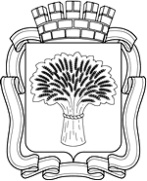 Российская ФедерацияАдминистрация города Канска
Красноярского краяПОСТАНОВЛЕНИЕРоссийская ФедерацияАдминистрация города Канска
Красноярского краяПОСТАНОВЛЕНИЕРоссийская ФедерацияАдминистрация города Канска
Красноярского краяПОСТАНОВЛЕНИЕРоссийская ФедерацияАдминистрация города Канска
Красноярского краяПОСТАНОВЛЕНИЕ05.10.2018 г.№917